Circolare 123-21							Cesena, 5/05/2022Agli  alunni e alle famiglie delleclassi secondeA tutte le classi (per le variazioni orario)A tutti i docentiAgli assistenti tecnicie, p.c., al personale A.T.A.Oggetto: prove INVALSI 2122 classi seconde – informazioni e modalità organizzativeIn riferimento alla rilevazione degli apprendimenti (prove INVALSI) che si terranno per tutte le classi seconde della scuola secondaria superiore, si riportano qui di seguito alcune informazioni utili per il loro svolgimento.La date della somministrazione sono le seguenti:19 maggio: prova di italiano20 maggio: prova di matematicaIn allegato si riporta il calendario dettagliato delle classi e docenti somministratori (la presente comunicazione vale anche come nomina dei docenti somministratori).Il tempo a disposizione sia per italiano che per matematica è di 90 minuti. Chi dovesse terminare prima del tempo rimarrà in aula fino al suono della campanella.Gli studenti si recheranno nei laboratori a loro assegnati dove riceveranno le credenziali per l’accesso alla piattaforma INVALSI. Si possono usare carta e penna per appunti che comunque dovranno essere consegnati al termine della prova.Per la prova di matematica è consentito l’uso di righello, squadra, compasso, goniometro. E’ consentito, inoltre, l’uso di qualsiasi tipo di calcolatrice a condizione che essa NON sia quella dei telefoni cellulari e che NON sia collegabile né alle rete né a qualsiasi altro strumento (ad esempio, tramite bluetooth, wireless, ecc).Non è consentito uscire durante la somministrazione e la ricreazione verrà effettuata al termine della medesima.Gli studenti che dovessero arrivare in ritardo sono comunque tenuti a presentarsi in laboratorio. La prova, infatti, inizierà nel momento in cui lo studente accede nel sito con le proprie credenziali e il tempo è scandito dalla piattaforma. Si raccomanda comunque la massima puntualità.Al termine della prova l’alunno si recherà dal somministratore per firmare l’elenco e consegnare il talloncino con le proprie credenziali.Al fine di rendere più agevoli le operazioni,è opportuno che il docente dell’orario precedente a quello della prova accompagni la classe nel laboratorio della somministrazione 5 minuti prima dell’inizio della prova stessa.Ulteriori informazioni verranno fornite agli allievi la mattina stessa prima dell’inizio delle prove.Per le ore non indicate le lezioni si svolgeranno secondo l’orario solito.Si raccomanda di NON LASCIARE il proprio materiale (zaino, cartelline o altro) all'interno delle aule in seguito agli spostamenti indicati.Al fine di rendere possibile lo svolgimento delle prove, l’aula di alcune classi è modificato così come riportato in allegatoRitenendo questo momento parte integrante dell’attività scolastica, si richiedono massimo impegno e serietà da parte di tutti.Il Dirigente ScolasticoProf. Francesco PostiglionePROVE INVALSI CLASSI SECONDE PLESSO PASCALVARIAZIONI AULE PLESSO PASCALSEDE PASCALGiovedì 19 maggio1C dalle 9 alle 10 in aula P121C dalle 10 alle 11 in aula P141F dalle 10 alle 12 in aula P61G dalle 8 alle 10 in aula P125E dalle 9 alle 10 in aula P15Venerdì 20 maggio1A dalle 10 alle 12 in aula P101M dalle 11 alle 12 in aula P35H dalle 8 alle 10 in aula P14IPSIA "U. Comandini" CesenaPROVE INVALSI A.S. 2021/2022Classi SECONDE:  19 - 20 maggio 2022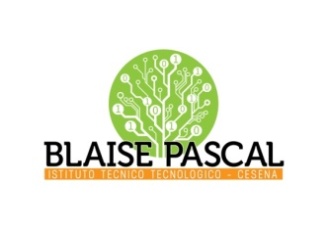 ISTITUTO Superiore 
Pascal/ComandiniP.le Macrelli, 100 
47521 Cesena 
Tel. +39 054722792 
Cod.fisc. 90076540401 - Cod.Mecc. FOIS01100L
FOIS0100L@istruzione.itFOIS0100L@pec.istruzione.it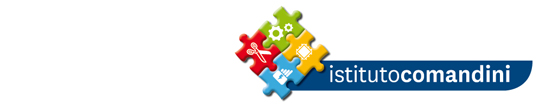 CLASSEALUNNIPROVA di ITALIANOPROVA di ITALIANOPROVA di ITALIANOPROVA di ITALIANOCLASSEALUNNIGiornoOrarioLaboratorioSomministratori                      [Ass. tecnico]2A21GIO. 19/05/20223a 4a oraL2Succi (3a ora)
Battistini (4a ora)                                                                [Ferretti]2B20GIO. 19/05/20221a 2a oraL2Baraghini (1a 2a  ora)                         [Ferretti]2C23GIO. 19/05/20223a 4a oraLCADBaraghini (3a4a  ora) [Camprini]2E30GIO. 19/05/20221a 2a oraLLTLumini  (1a ora)Gardelli (2a ora)                      [Camprini]2F26GIO. 19/05/20221a 2a oraLCADCrascì  (1a ora)Gasperoni (2a ora)  [Camprini]2H25GIO. 19/05/20223a 4a oraLLTGualtieri (3a ora)
Placuzzi (4a ora) [Camprini]2I27GIO. 19/05/20221a 2a oraL1Tobnelli (1a ora)Piraccini F (2a ora)  [Ferretti]CLASSEALUNNIPROVA di MATEMATICAPROVA di MATEMATICAPROVA di MATEMATICAPROVA di MATEMATICACLASSEALUNNIGiornoOrarioLaboratorioSomministratori                           [Ass. tecnico]2A21VEN. 20/05/20221a 2a oraLCADCrascì (1aora)Crascì (2a ora)                            [Camprini]2B20VEN. 20/05/20223a 4a oraLCADSolomita (1aora)Zampiga (2a ora)                            [Camprini]2C23VEN. 20/05/20221a 2a oraL2Lumini (1a ora )
Carano (2a ora)[Ferretti]2E30VEN. 20/05/20223a 4a oraL2Agostini (3a ora)Guadagno (4a ora)                        [Ferretti]2F26VEN. 20/05/20221a 2a oraLLTParini (1a )Gasperoni (2a ora)
[Camprini]2H25VEN. 20/05/20221a 2a oraL1Sica (1a )Tonelli (2a ora)
[Ferretti]2I27VEN. 20/05/20223a 4a oraLLTBiondi (3a 4a  ora)[Camprini]CLASSEALUNNIPROVA di ITALIANOPROVA di ITALIANOPROVA di ITALIANOPROVA di ITALIANOPROVA di ITALIANOCLASSEALUNNIGiornoGiornoOrarioLaboratorioSomministratori                                      [Ass. tecnico]2A25Gio. 19/05/2022Gio. 19/05/20221a 2a oraINFO4Petrocca D. (1a 2a)                         [Farneti G.]2E25Gio. 19/05/2022Gio. 19/05/20224a 5a oraL05Amendola S. / Paternuosto I. (4a)              Di Savino S. / Vitale D. (5a)                                [Turroni L.]2G25Gio. 19/05/2022Gio. 19/05/20221a 2a oraL05Giunchi R. (1a)                                            Di Savino S. / Vitale D. (2a)                                [Turroni L.]2M24Gio. 19/05/2022Gio. 19/05/20224a 5a oraINFO4Ferrari C. (4a)                                            Golinucci A. (5a)                                [Farneti G.]CLASSEALUNNIPROVA di MATEMATICAPROVA di MATEMATICAPROVA di MATEMATICAPROVA di MATEMATICAPROVA di MATEMATICACLASSEALUNNIGiornoGiornoOrarioLaboratorioSomministratori                                      [Ass. tecnico]2A25Ven. 20/05/2022Ven. 20/05/20224a 5a oraINFO4Sbrighi D. (4a 5a)                                 [Farneti G.]2E25Ven. 20/05/2022Ven. 20/05/20221a 2a oraL05Celardo F. (1a 2a)                               [Turroni L.]2G25Ven. 20/05/2022Ven. 20/05/20224a 5a oraL05Fiuzzi M. (4a)                                          Bocchini M. (5a)                                [Turroni L.]2M24Ven. 20/05/2022Ven. 20/05/20221a 2a oraINFO4Hamerski E. (1a 2a)                             [Farneti G.]FIRMA PER PRESA VISIONEFIRMA PER PRESA VISIONEFIRMA PER PRESA VISIONEFIRMA PER PRESA VISIONEFIRMA PER PRESA VISIONEFIRMA PER PRESA VISIONEFIRMA PER PRESA VISIONEAmendola SerenaAmendola SerenaAmendola SerenaBocchini MarcelloBocchini MarcelloBocchini MarcelloCelardo FedericoCelardo FedericoCelardo FedericoDi Savino SilvioDi Savino SilvioDi Savino SilvioFarneti GabrieleFarneti GabrieleFarneti GabrieleFiuzzi MargheritaFiuzzi MargheritaFiuzzi MargheritaGiunchi RobertoGiunchi RobertoGiunchi RobertoGolinucci AndreaGolinucci AndreaGolinucci AndreaHamerski elenaHamerski elenaHamerski elenaPaternuosto IlariaPaternuosto IlariaPaternuosto IlariaPetrocca DomenicoPetrocca DomenicoPetrocca DomenicoSbrighi DanieleSbrighi DanieleSbrighi DanieleTurroni LorenzoTurroni LorenzoTurroni LorenzoVitale DomenicoVitale DomenicoVitale Domenico